35-59 81st Street, Jackson Heights, New York 11372 Tel: 718-803-0060 Fax: 718-803-3785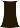 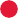 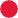 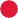 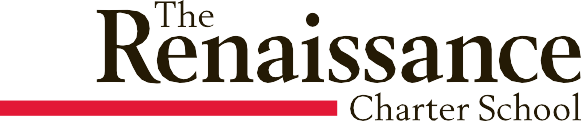 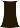 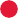 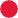 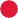 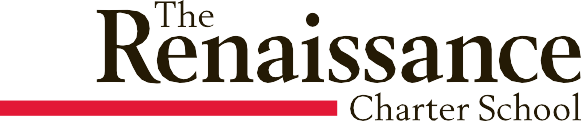 www.renaissancecharter.orgMcKinney-Vento Act 42 U.S.C. 11435 Questionnaire2022-2023 School YearThe answers to this residency information help determine the services the student may be eligible to receive.current informationIs your current address a temporary living arrangement?Yes	NoIs this temporary living arrangement due to loss of housing or economic hardship?Yes	NoWhere is the student presently living? (Please check only one box):In a motel In a shelterWith more than one family in a house or apartment Moving from place to placeIn a place not designed for ordinary sleeping accommodations such as a car, park, or campsiteauthorizationPresenting a false record or falsifying records is an offense under Section 37./0, Penal code, and enrollment of the child under false documents subjects the person to liability for tuition or other costs. TEC Sec. 25.002(3)(d).Parent or Guardian’s Name (Please print)	Parent or Guardian’s Signature	Datebackground informationStudent InformationLast NameFirst NameMiddle InitialN.Y. ID # (for o ce use only)Parent/Legal GuardianSexBirth Date (Month/Day/Year)AgeGradeLast NameFirst NameStreet AddressCityStateZipTelephone (Home)Telephone (Work)Cell PhoneE-mail Address